Domestic Animals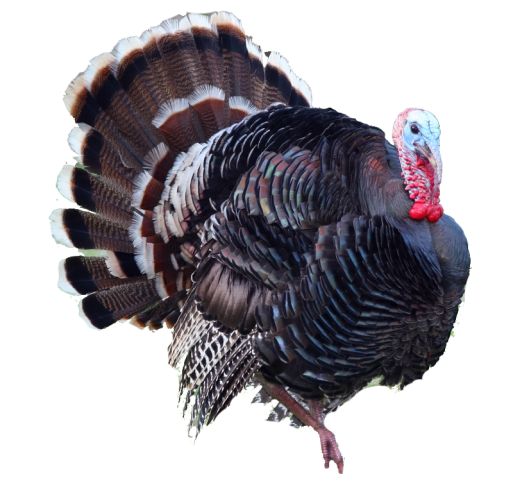 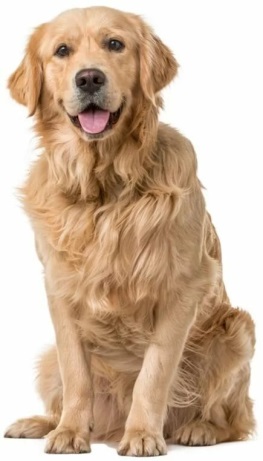 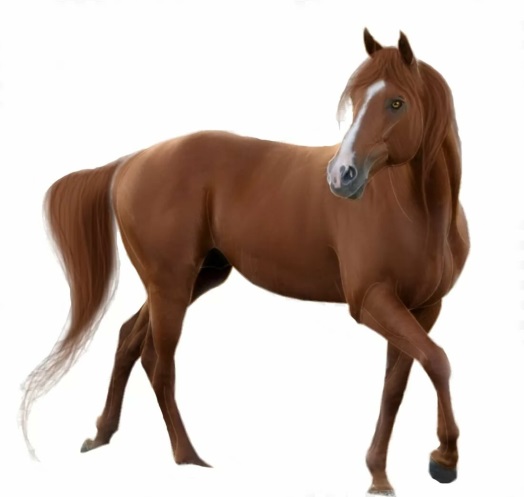 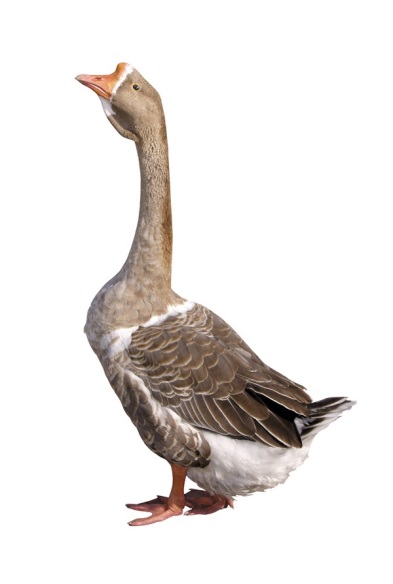           1              2                3                4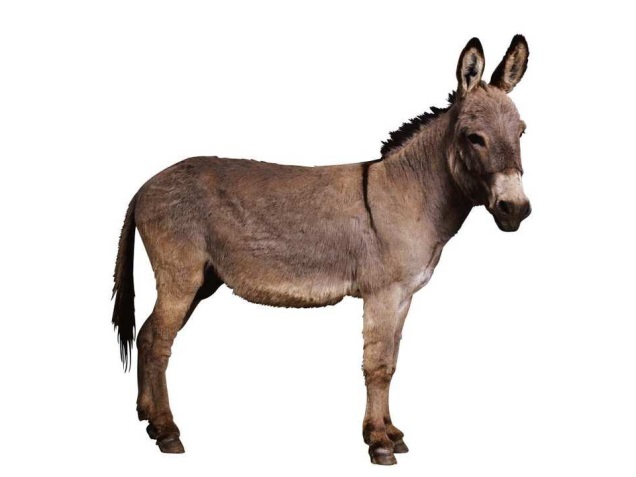 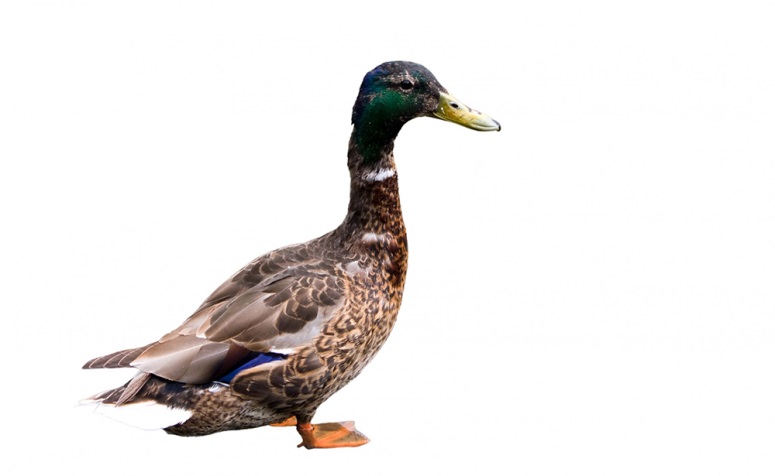 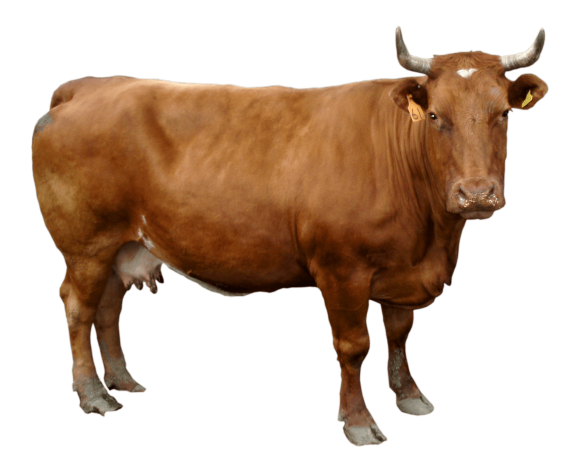         5                  6                   7 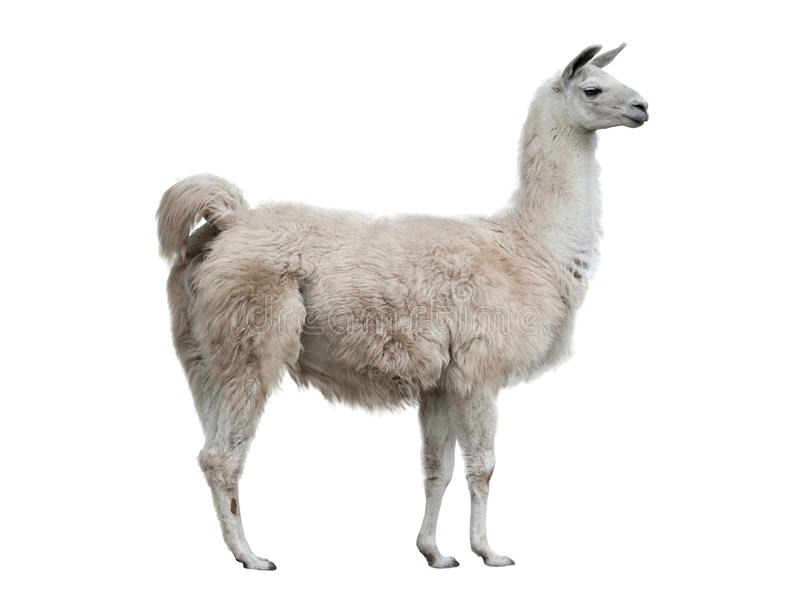 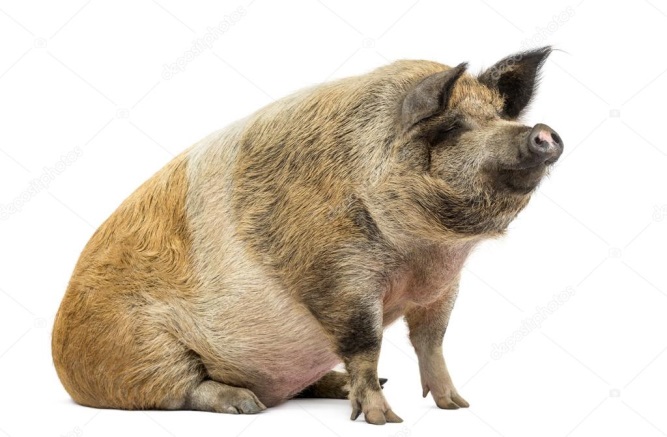 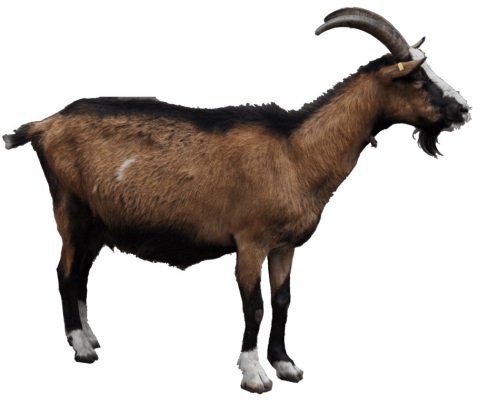          8                   9                     10a –pig    b –horse   c –llama   d –goose   e –turkey   f –goat   g –duckh –donkey   i –cow   j –dog